ETE 2019 : Une Aventure ParallèleNom, Prénom :                                                                                            Année de naissance : Régime alimentaire : SCIENCES ET TECHNIQUES 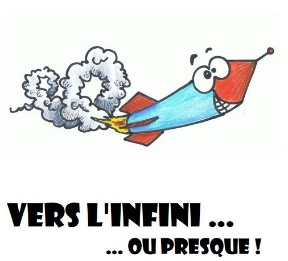 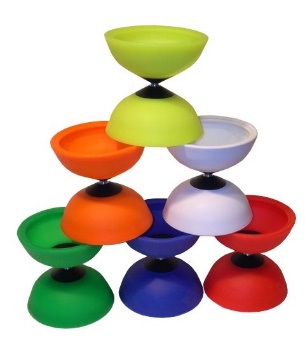 ART ET CREATION  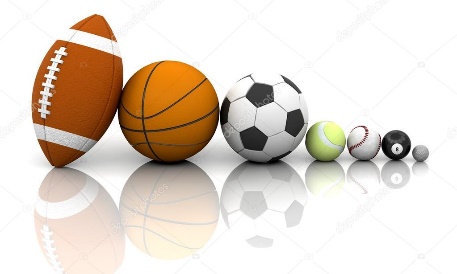 1 Jour – 2 SportsSemaine du 08 au 12 juilletSortie du jeudi 11 juillet : (jeux gonflables / Accrobranche)Semaine du 15 au 19 juilletSortie du jeudi 18 juillet : (parc des oiseaux à Villars-les-Dombes)Semaine du 26 au 30 août Sortie du jeudi 29 août : Woodclan (combats médiévaux)